                                                                        Кризис 7 лет у ребенка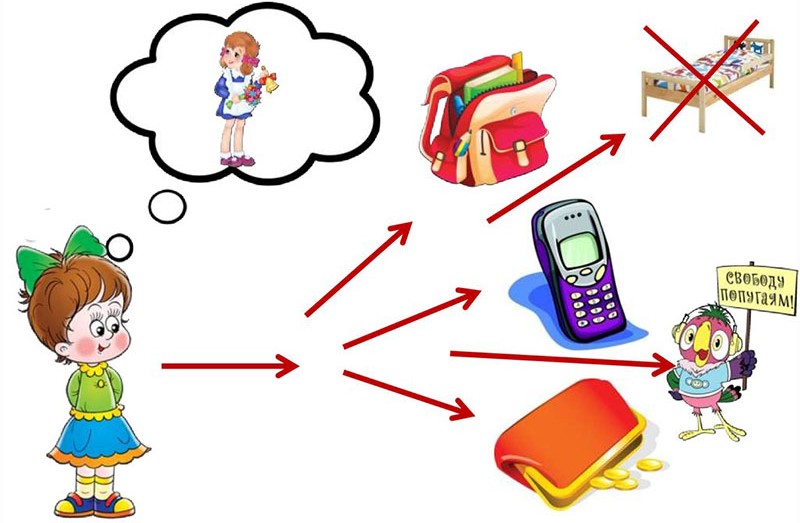 Старший дошкольный возраст (6–7 лет) традиционно выделяется в психологии как переходный, критический период детства, получивший наименование «кризиса семи лет». Он был описан в литературе раньше остальных и всегда связывался с началом школьного обучения.Старший дошкольный возраст — это переходная ступень в развитии, когда ребенок уже не дошкольник, но еще и не школьник. Давно замечено, что при переходе от дошкольного к школьному возрасту ребенок резко меняется и становится более трудным в воспитательном отношении. Что же происходит с ребенком и как ему помочь?Негативная симптоматика кризиса, свойственная всем переходным периодам, в полной мере проявляется и в этом возрасте (негативизм, упрямство, строптивость и др.).Как проявляется возрастной кризис 7 лет?Наряду с этим появляются специфические для данного возраста особенности:• нарочитость• нелепость• искусственность поведения• паясничанье• вертлявость• клоунада.Ребенок ходит вертлявой походкой, говорит писклявым голосом, корчит рожицы, строит из себя шута. Конечно, детям любого возраста (да порою и взрослым) свойственно говорить глупости, шутить, передразнивать, подражать животным и людям — это не удивляет окружающих и кажется смешным. Напротив, поведение ребенка в период кризиса семи лет имеет нарочитый, шутовской характер, вызывает не улыбку, а осуждение.Каковы причины кризиса?К концу дошкольного возраста дети утрачивают непосредственность и ситуативность реакций. Их поведение становится более независимым от различных воздействий среды, более произвольным. Манерничание и кривляние тоже связаны с произвольностью — ребенок сознательно принимает на себя какую-то роль, занимает какую-то заранее подготовленную внутреннюю позицию, видимо, не всегда адекватную ситуации, и затем ведет себя в соответствии с этой внутренней ролью. Отсюда и неестественность поведения, и неустойчивость, непоследовательность эмоций, и беспричинные смены настроения. Со временем это все пройдет. Останется же способность действовать не только под диктатом наличной ситуации, но и внеситуативно, в соответствии со свободно принятой внутренней позицией. Останется сама внутренняя свобода выбора той или иной позиции, свобода конструировать свое личное отношение к различным жизненным ситуациям. Останется внутренний мир личности, мир чувств, пространство внутренних действий и работы воображения.Как справиться с кризисом семи лет?Советы для родителей1. Прежде всего нужно помнить, что кризисы — это временные явления, они проходят, их нужно пережить, как любые другие детские болезни.2. Будьте внимательны к ребенку, любите его, но не «привязывайте» к себе, пусть у него будут друзья, свой круг общения. Будьте готовы поддержать ребенка, выслушать и ободрить его. Залог успеха — доброжелательные и открытые отношения в семье. Справиться с проблемой легче, когда она только возникла и не привела еще к негативным последствиям.3. Причина острого протекания кризиса — несоответствие родительского отношения и требований желаниям и возможностям ребенка, поэтому необходимо подумать о том, все ли запреты обоснованы и нельзя ли дать ребенку больше свободы и самостоятельности.4. Измените свое отношение к ребенку: он уже не маленький, внимательно отнеситесь к его мнениям и суждениям, постарайтесь его понять.5. Тон приказа и назидания в этом возрасте малоэффективен, постарайтесь не заставлять, а убеждать, рассуждать и анализировать вместе с ребенком возможные последствия его действий.6. Если ваши отношения с ребенком приобрели характер непрекращающейся войны и бесконечных скандалов, вам нужно на какое-то время отдохнуть друг от друга: отправьте ребенка к родственникам на несколько дней, а к его возвращению примите твердое решение не кричать и не выходить из себя во что бы то ни стало.7. Заранее проверьте у ребенка уровень школьной зрелости.8. Создайте условия для развития интеллекта (игры, развивающие игры и упражнения, познавательные книги, речи (чтение сказок, стихов, беседы).9. Поощряйте общение со сверстниками.10. Учите ребенка управлять эмоциями (на примере своего поведения; есть специальные игры и упражнения).11. Следите за состоянием здоровья (больной, ослабленный ребенок хуже воспринимает новую информацию, не идет на контакт с окружающими).12. Психологически готовьте к школе: расскажите, что ему предстоит (с положительной окраской, какие могут быть сложности и как можно с ними справиться, проведите экскурсию по школе).13. Реально оцените возможности ребенка. При среднем уровне интеллекта, при наличии тяжелых родовых травм, ослабленности не стоит записывать малыша в спецкласс с повышенной нагрузкой, параллельно со школой водить в секции (повремените полгода).14. Как можно больше оптимизма и юмора в общении с детьми, это всегда помогает!Надеемся, что эта информация поможет вам пережить кризис 7 лет ребенка без особых проблем. Педагог-психолог Кириченко К.Н.